明光市中医院氩气刀维修配件询价公告	   我院目前有1台氩气刀故障，现需采购相关配件，要求如下：一、请具备独立法人资质的医疗器械公司、医疗设备维修公司将配件报价、配件保修期等资料加盖鲜章并扫描，以电子版格式发送至邮箱：346722425@qq.com，邮件名称需写明报名询价公告的名称。二、以上询价采购的维修服务无最高限价，在满足公告中产品要求的前提，原则上选取报价最低采购，自维修完成之日起计算，质保期六个月，质保期内出现任何故障，中选公司负责免费维修。三、付款方式：在配件更换无质量问题情况下，三个月后一次性支付费用。四、报名截止日期：2024年4月9日17:00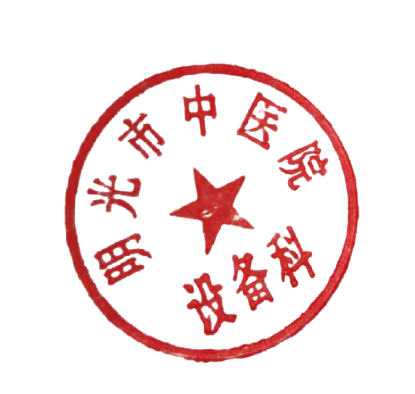 明光市中医院设备科                                  2024年4月7日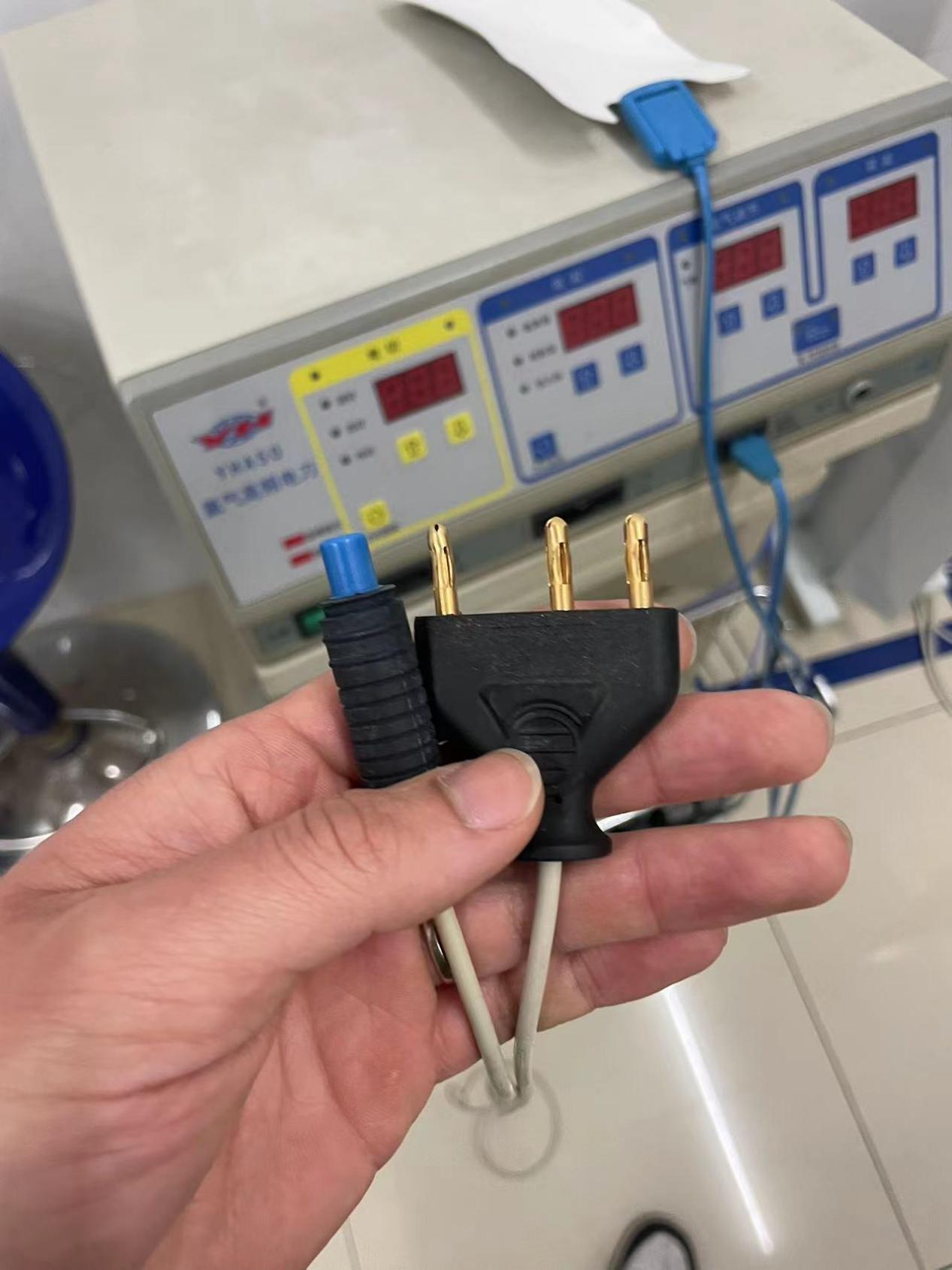 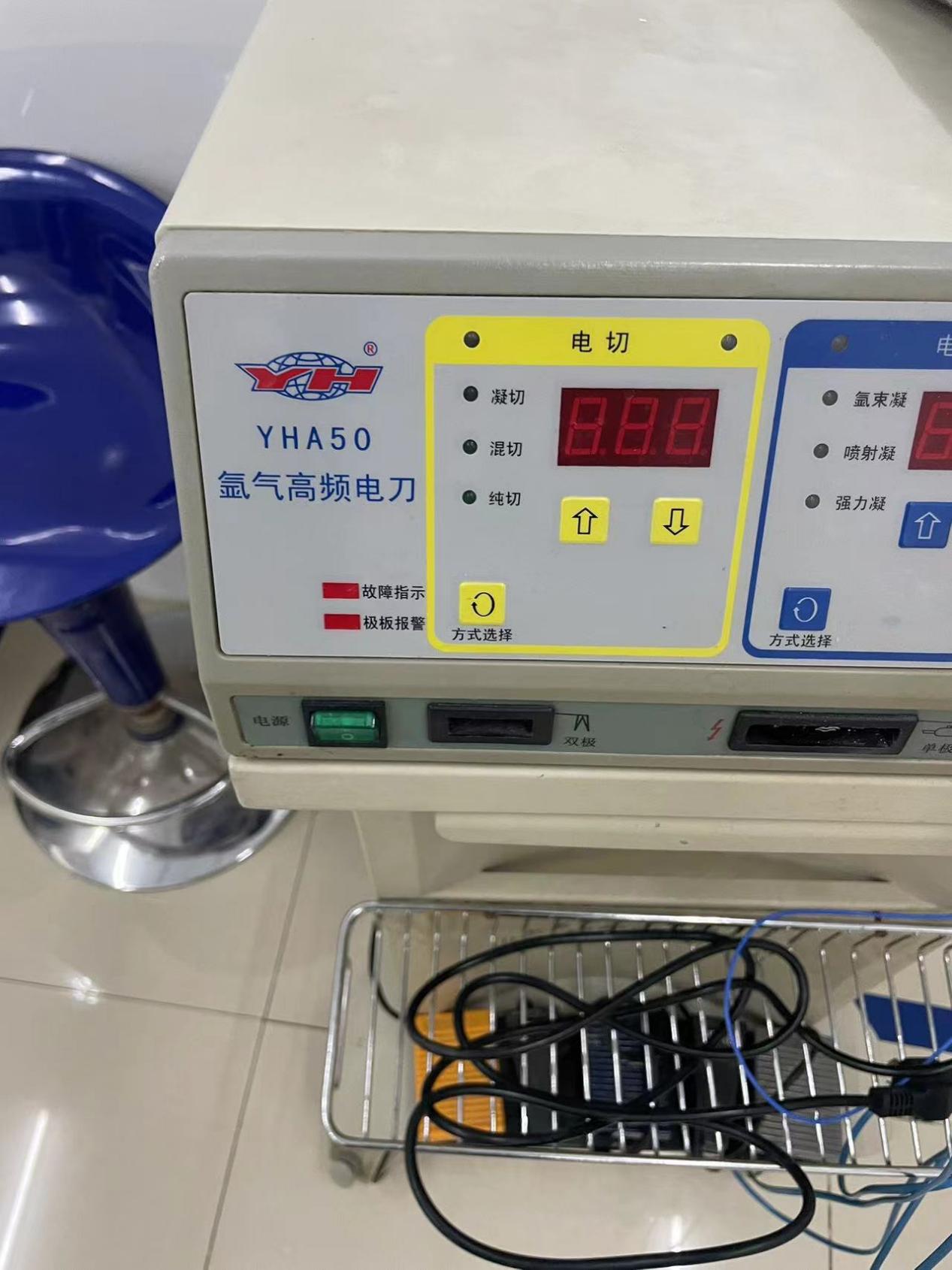 序号医疗设备名称配件名称数量要求1氩气刀电极线1根品牌为亚华；电极线为原厂全新配件